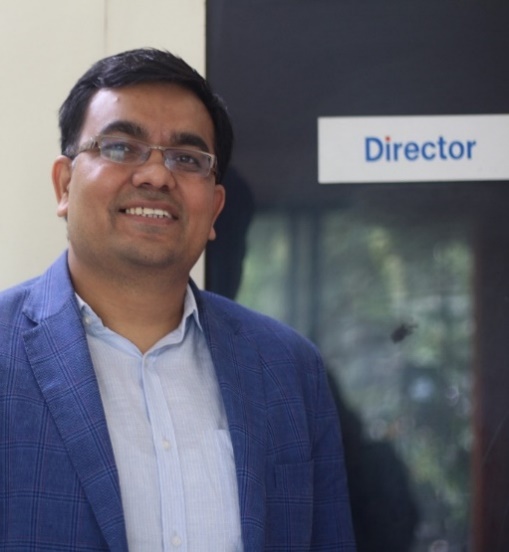 G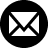 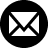 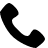 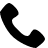 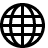 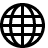 Training / Consulting AreasClientsNo of BatchesAnaconda Python 3.7Artificial IntelligenceDeep LearningSklearnTensorFlowETL Tools,NetMiko, ParamikoDjango 2.x,Python xml parsing,Web Scraping,Scrapy Framework,pymongo,Ansible,Scikit learning,Numpy,Scipy,Pandas,Matplotlib,Python Database Management, Machine Learning in Python OpenCV, Data Analysis,Pylab, Anaconda,XML,JSON,REST Api,Python Socket Programming,Python Decorator,Python Multithreading,Python Unit Testing,Django Forms,Django Models,Pylon,MYSQL Database,SQLAlchemy,RabbitMQ,Celery3.1,Riak,Jython,Iron Python,Kivy,Robot framework,Selenium,Appium,MongoDB,OpenStack Cloud Computing,Amazon AWS and Many More related to PythonMNC MBC Group (Middle East Broadcasting Center) Dubai, UAE,Etisalat DubaiSaudi Electrical Company, RiyadhARABSAT, Riyadh, Saudi ArabiaE-Oman Government, Muscat, Oman,Exilant California, USAAccenture Bangalore, PuneTarget Corporation BangaloreCognizant, HyderabadITC Bangalore,Dell EMC, Bangalore,Mercedes Benz R and D Center, BangaloreContinental Automotive Components Private Limited, BangaloreISRO SAC AhmadabadC-DAC, Mohali, ChandigarhWells Fargo, HyderabadAmazon Development Center, HyderabadL and T Infotech, Pune, Sapient Bangalore,IBM Hyderabad, BangaloreToshiba, BangaloreHappiest Mind Technology, Bangalore,Capgemini Bangalore600Ruby on Rails Scripting Chef,Rspec, CucumberAppium cucumber,Calabash Capybara,Sinatra,Shotgun,Watir Rail Rspec,FactoryBot Active Records,Pry Selenium,Autmation Testing Using Ruby Selenium,Appium for Android,Calabash,MongodbScala Programming Play FrameworkCognizant, Hydrabad, Cognizant, BangaloreITC BangaloreWells Fargo, HydrabadAmazon, HydrabadWalmart, BangaloreAccenture, Bangalore, GurgaonSymphony Teleca, Harman InternationalWipro Technologies,Mphasis, BangaloreSynechron, Pune & BangaloreSaviant Technologies, Pune.Happiest Mind Technology, BangaloreArrk Group, Navi Mumbai.Capgemini, HydrabadGoldMan Sach BangaloreFinastra Thiruvananthapuram, Kerala Cognizant, Hydrabad, Cognizant, BangaloreITC BangaloreWells Fargo, HydrabadAmazon, HydrabadWalmart, BangaloreAccenture, Bangalore, GurgaonSymphony Teleca, Harman InternationalWipro Technologies,Mphasis, BangaloreSynechron, Pune & BangaloreSaviant Technologies, Pune.Happiest Mind Technology, BangaloreArrk Group, Navi Mumbai.Capgemini, HydrabadGoldMan Sach BangaloreFinastra Thiruvananthapuram, Kerala 5050Hadoop Cluster Installation and Configuration,Big Data Map Reduce Programming using Python and Java, Pig,Hive,Sqoop, Oozie,Spark, Impala,Hue,Flume,Scala,PySparkMaster Cards, GurgaonSela, Pune,DataMetic Pune,SFJ Global School of Management, Mumbai.UST-Global, CoachinEdurekaSkill SpeedC-Edge, Thane2020DataScience using R 3.4.x, apply family dplyr,Shiny AppNLP,Text ProcessingShiny DashboardR Programming,RStudio 1.x, R Notebooks,Comprehensive R Archive Network (CRAN),Wells Fargo, Hydrabad,Ecobank, Accra, Africa, Walmart, BangaloreMercedez Benz R and D Center, BangaloreSCIO Health Analytics, Chennai,Wipro Bangalore,Continental, BangaloreToshiba, Bangalore,Credit Suise, Pune1515Advance Unix Programming,Sed,AWK scriptingUnix Shell Scripting,Advance Perl Scripting(DBI, CGI, Regular Expression)Perl ::Moose,Perl::DBIPerl::CGIUnix System ProgrammingTCL/Tk,Linux System Programming using C++ on eclipse IDE.Advance Bash ScriptingMySQL5.7 Database Administration, CCNA,CA Site Minder,CA AutosysRolta India Ltd, MumbaiTech Mahindra Ltd PuneAccenture, Pune,Siemens MumbaiATOS Orgin, Pune,Capgemini, PuneSamsung, Noida,Wipro Technologies,EXFO, Pune,Sears IT Management, PuneNSE Tech, Mumbai,HCL SingaporeSynechron, Pune,CGI India, Unisys, Bangalore,Amdocs, PuneSFJ Global School of Management, Mumbai,UST-Global, Cochin,IBM & BangaloreMastek, Navi MumbaiRolta India Ltd, MumbaiTech Mahindra Ltd PuneAccenture, Pune,Siemens MumbaiATOS Orgin, Pune,Capgemini, PuneSamsung, Noida,Wipro Technologies,EXFO, Pune,Sears IT Management, PuneNSE Tech, Mumbai,HCL SingaporeSynechron, Pune,CGI India, Unisys, Bangalore,Amdocs, PuneSFJ Global School of Management, Mumbai,UST-Global, Cochin,IBM & BangaloreMastek, Navi Mumbai100100PHP 5.0,5.1, 5.4, CakePHP,LAMP, XAMP,WAMP,Zend Framework,MVC,MySQL databaseSynechron Technologies,Capgemini, MumbaiAccenture, Pune,Siemens Mumbai,Vodaphone, Airbus, Bangalore1515